KONSTRUKSI MAKNA MOBIL ANTIK BAGI ANGGOTA KOMUNITAS BANDUNG FIAT CLUB (BFC)Studi Fenomonologi mengenai Konstruksi Makna Mobil Antik Bagi Anggota Komunitas Bandung Fiat Club (BFC)SKRIPSIDiajukan untuk menempuh Sidang Strata SarjanaJurusan Ilmu KomunikasiDisusun Oleh :Gilang Yoga Prienanda122050238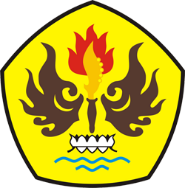 FAKULTAS ILMU SOSIAL DAN POLITIKUNIVERSITAS PASUNDANBANDUNG2016